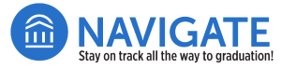 						     HOW TO RUN REPORTSLocate a Report Type.Click on the Reporting icon in Navigate Staff.Select the Standard Reports tab.In the Search in Results box, type a few words to describe the type of report you seek (e.g., appointment).From the list of available report types, click on the link for the report you wish to run (e.g., Appointments Report).Tailor Your Report With Data Filters.
IMPORTANT: Be sure to filter your reports using Classification (undergraduate), Enrollment Term (e.g., enrolled or not enrolled in current or future term), Categories (e.g., exclude students with certain holds), and Tags (e.g., applied for graduation). See page two for sample search/report parameters.In the first filter, type Care Unit into the first search field box.Select the Care Unit option from the drop-down menu.In the Value field, type the first word of the care unit for which you will be reporting activity (e.g., University). Select the name of the care unit from the drop-down menu (e.g., University Honors Program).Click +Add Filter to refine your search results using one or more parameters (e.g., Date).Type the first words of the search parameter or scroll through the list of available options to select a search field to return the results you need.In the Condition field, select the condition to refine your search (Date Summary Report Submitted).In the Value field, select an option for your search (e.g., range of dates in the term).If some students withdrew from NIU during the term, you can select Include Inactive Users to retrieve a complete report of appointments from the specified date range.Click Run Report to see the report results.Click the +Add Filter to refine your search results using one or more parameters (e.g., Date).Type the first words of the search parameter or scroll through the list of available options to select a search field to return the results you need.In the Condition field, select the condition to refine your search (Date Summary Report Submitted).In the Value field, select an option for your search (e.g., range of dates in the term).If some students withdrew from NIU during the term, you can select Include Inactive Users to retrieve a complete report of appointments from the specified date range.Click Run Report to see the report results.Accessing Your Report Results.As the report runs, the button will appear gray and will read Running Report…When the report has finished, the names of students will appear in the box where the three dots had shown. (Note: The count at the bottom of the list of students shows the number of rows returned in the report and not the number of distinct students.)To export report results as an Excel file (CSV file), click on the export icon located across the top row of the search result table. (Note: The icon appears as a down-arrow pointing to a box.)Create a Campaign or Extract List.Select the Action menu to Create an Appointment Campaign to reach out to students did not show for appointments. To export report results as an Excel file (CSV file) click on the export icon located across the top row of the search result table. (Note: The icon appears as a down-arrow pointing to a box.)Here is a list of filters containing various characteristics that you can use to identify cohorts of students based on specific characteristics.Student Information: Includes searching by Student Lists, Tags, Categories, and transfer status.Enrollment History: Identify students who are enrolled or not enrolled in one or more terms.Area of Study: Identify students within college(s), major(s), concentrations, or degrees.Term Data: Includes filters for minimum or maximum credit hours, classification (year-in-class).Performance Data: Includes filters for GPA, hours, and credits overall (not just for the current term).Course Data: Identify students by course(s) in which they are enrolled by term.Assigned To: Identify students assigned to specific staff by name or, role.Success Indicators: Identify students by specific success markers or by number of missed markers.
Note: There are several fields containing a (+) icon. Click this icon to expands to show additional fields for conditional searching (e.g., In All of these or In None of these) to search for students who do not meet those conditions.